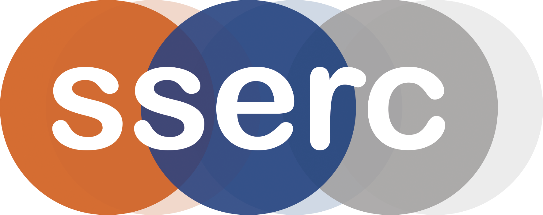 Activity assessedLatex bands and ballsDate of assessment3rd February 2020Date of review (Step 5)SchoolDepartmentStep 1Step 2Step 3Step 4Step 4Step 4Step 4Step 4List Significant hazards here:Who might be harmed and how?What are you already doing?What further action is needed?ActionsActionsActionsActionsActionsList Significant hazards here:Who might be harmed and how?What are you already doing?What further action is needed?by whom?by whom?Due dateDue dateDoneThe latex solutions give off ammonia fumes which can be harmful if inhaledPupils by inhalation during experimentWork in a well-ventilated area.Avoid inhaling fumes.Some people have an allergy to latex.Pupils, teachers, technicians by contact with latexIf this is the case, wear gloves.Description of activity:This is a series of simple reactions that all involve the precipitation polymerization of latex when it is moved from an alkaline to an acid solution.Additional comments: